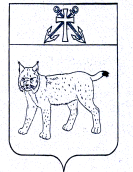 АДМИНИСТРАЦИЯ УСТЬ-КУБИНСКОГО  МУНИЦИПАЛЬНОГО ОКРУГАПОСТАНОВЛЕНИЕс. Устьеот 20.03.2023                                                                                                  № 496                                                                                     Об утверждении бухгалтерской отчетности муниципального предприятия Усть-Кубинского муниципального района «Коммунальные системы»В соответствии с пунктом 9 части 1 статьи 20 Федерального закона от 14 ноября 2002 года № 161-ФЗ «О государственных  и муниципальных унитарных предприятиях», Федеральным законом от 6 декабря 2011 года № 402-ФЗ «О бухгалтерском учете», Федеральным законом от 6 октября 2003 года № 131-ФЗ «Об общих принципах  организации местного самоуправления в Российской Федерации», уставом муниципального предприятия Усть-Кубинского муниципального района «Устье-Водоканал», утвержденного постановлением администрации района от 16 июля 2020 года № 692, статьей 42 устава округа.  ПОСТАНОВЛЯЕТ:1. Утвердить бухгалтерскую отчетность муниципального предприятия Усть-Кубинского муниципального района «Коммунальные системы» за 2022 год по следующим формам:             - бухгалтерская (финансовая) отчетность за 2022 год (КНД  0710099):- бухгалтерский баланс за 2022год (ОКУД 071001);- отчет о финансовых результатах за 2022 год (ОКУД 071002);- отчет о целевом использовании средств за 2022 год (ОКУД 071003);- отчет об изменениях капитала за 2022 год (ОКУД 071004);- отчет о движении денежных средств за 2021 год (ОКУД 071005). 2. Настоящее постановление подлежит опубликованию на сайте округа в информационной телекоммуникационной сети «Интернет».3. Настоящее постановление вступает в силу со дня его подписания.Глава округа                                                                                 И.В. Быков 